TUTORIALCREARE I GRUPPI DI LAVORO IN SMART NOTEBOOK 10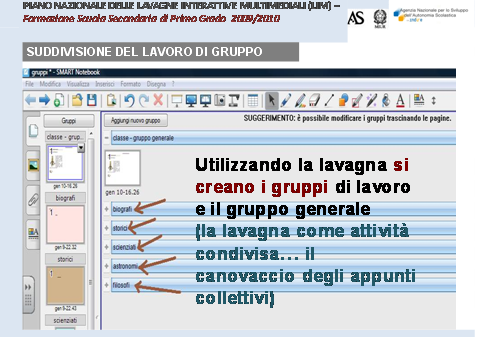 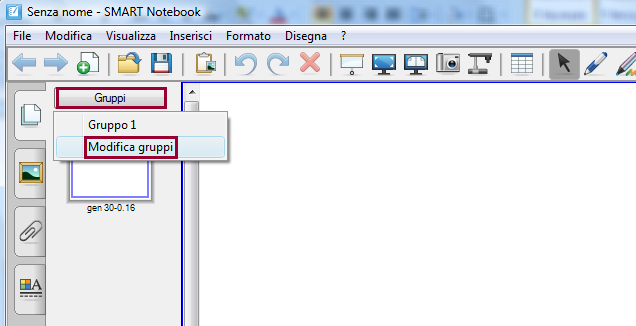 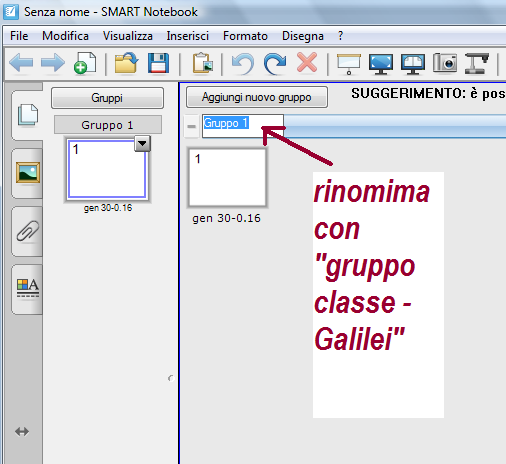 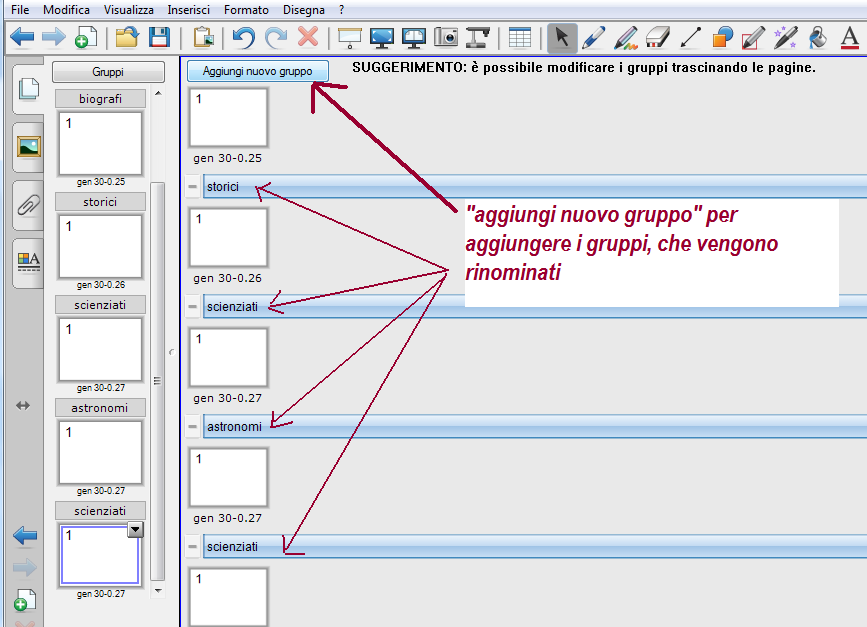 Ora per ogni gruppo si possono creare le pagine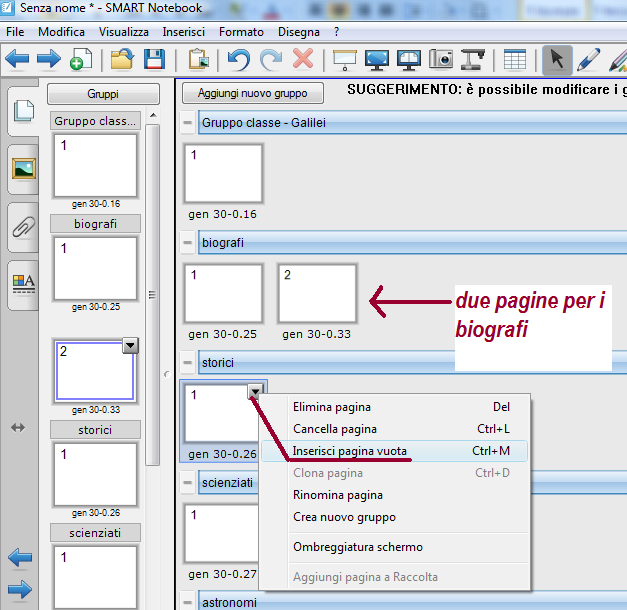 